   ARARAQUARA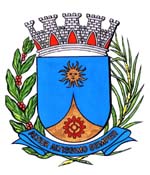 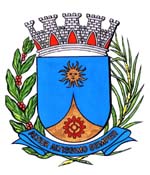      2159/15.:  TENENTE SANTANA:DEFERIDA.Araraquara, _________________                    _________________	Indico ao Senhor Prefeito Municipal, a necessidade de entrar em entendimentos com o setor competente, a fim de viabilizar a intimação do proprietário do terreno localizado na Avenida Francisco Vaz Filho ao lado do imóvel número 1541, no Bairro Jardim Pinheiros desta cidade para proceder à capinação e limpeza do terreno. Segue foto em anexo.Araraquara, 21 de setembro de 2015.TENENTE SANTANAEM./ Limpeza Terreno Av. Francisco Vaz Filho.